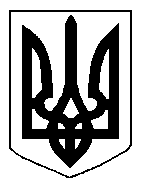 БІЛОЦЕРКІВСЬКА МІСЬКА РАДА	КИЇВСЬКОЇ ОБЛАСТІ	Р І Ш Е Н Н Я
від 26 грудня 2019 року                                                                              № 4845-87-VII

Про надання дозволу на розроблення технічної документації із землеустрою  щодо встановлення (відновлення) меж земельної ділянки в натурі (на місцевості) ПРИВАТНОМУ ПІДПРИЄМСТВУ «БЦ СОНЯЧНИЙ»Розглянувши звернення постійної комісії з питань земельних відносин та земельного кадастру, планування території, будівництва, архітектури, охорони пам’яток, історичного середовища та благоустрою до міського голови від 13 листопада 2019 року №475/2-17, протокол постійної комісії з питань  земельних відносин та земельного кадастру, планування території, будівництва, архітектури, охорони пам’яток, історичного середовища та благоустрою від 12 листопада 2019 року №196, заяву ПРИВАТНОГО ПІДПРИЄМСТВА «БЦ СОНЯЧНИЙ»  від 01 листопада 2019 року №5657, відповідно до ст. ст. 12, 93, 79-1, 122, 123  Земельного кодексу України, ст. 24 Закону України «Про регулювання містобудівної діяльності»,  ст. 55 Закону України «Про землеустрій», п. 34 ч. 1 ст. 26  Закону України «Про місцеве самоврядування в Україні», Інструкції про встановлення (відновлення) меж земельних ділянок в натурі (на місцевості) та їх закріплення межовими знаками затвердженої Наказом Державного комітету України із земельних ресурсів від 18 травня 2010 року за № 376, міська рада вирішила:  1.Надати дозвіл на розроблення технічної документації із землеустрою щодо встановлення (відновлення) меж земельної ділянки в натурі (на місцевості) ПРИВАТНОМУ ПІДПРИЄМСТВУ «БЦ СОНЯЧНИЙ» з цільовим призначенням 03.08. Для будівництва та обслуговування об’єктів туристичної інфраструктури та закладів громадського харчування (вид використання – для експлуатації та обслуговування розважального комплексу комерційного призначення –  комплекс, нежитлові будівлі літери «А», «Б» та споруди)  за адресою: провулок Гірський, 21,  площею 0,3283 га, за рахунок земель населеного пункту м. Біла Церква. Кадастровий номер: 3210300000:03:034:0035.2.Особі, зазначеній  в цьому рішенні подати на розгляд міської ради належним чином розроблену технічну документацію із землеустрою щодо встановлення (відновлення) меж земельної ділянки в натурі (на місцевості) для затвердження.3.Контроль за виконанням цього рішення покласти на постійну комісію з питань  земельних відносин та земельного кадастру, планування території, будівництва, архітектури, охорони пам’яток, історичного середовища та благоустрою.Міський голова	                                                                                          Г. Дикий